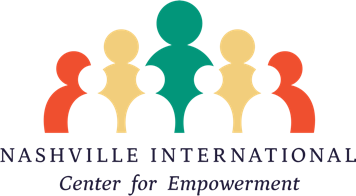 Health InternNashville International Center for Empowerment, established in 2005, is a nonprofit 501(c)(3) community-based organization dedicated to ensuring refugees and immigrants achieve their full potential now and for generations to come.Title of Position: Health Intern Purpose:  The Health Intern will primarily support intensive case management, health education, and mental health care coordination services for vulnerable refugee and immigrant populations; and will also help carry out projects related to refugee health and wellness. Commitment: Minimum of 15 - 30 hours per week; specific schedule to be negotiated with supervisor. Duties:      Demonstrate knowledge of the refugee resettlement process; local and national stakeholders in refugee health services; and the barriers that refugees may experience while interacting with government entities, healthcare organizations, and social work professionals.Achieve fluency in intensive case management procedures such as client intake, documentation of referrals, streamlining referral processes, and case closureAnalyse intake forms, progress forms, and exit forms across all NICE programs for opportunities for mental health referrals and tracking holistic wellbeing outcomesCreate exit interviews with mental health related informationSupport the compilation of diaspora community connections / networking into a usable resource for NICE staffProvide needs assessments of diaspora communities capacity for mental health related information/referralsImplement Nashville-Neighbours style program of health-education for higher need clients with chronic disease (asthma, diabetes, etc)Streamline administrative needs for health education (health care navigation and maternal health)Create and implement organizational/administrative tools for health education service provisions (organizing partner lists, event calendar organization, etc)Receive thorough feedback from program managers Other duties as assignedRequirements:Excellent written and oral English proficiencyAdvanced computer and typing skillsReliable transportationCommitment to adhering to agreed-upon schedulePreferences: Activities for the program will be completed at the NICE office. Specific modifications can be made in discussion with the Director of Health. Location:  417 Welshwood Dr., Nashville, TN 37211Supervisor: This position reports to the Director of HealthTo apply, please fill out the Internship Application, and direct any questions to the Volunteer & Training Coordinator at volunteer@empowernashville.org.